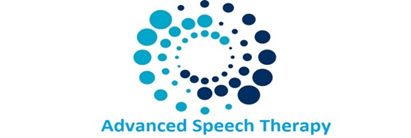 59 Beaver Brook Rd. Suite 303C                                                               Gina Djonovic, M.S., CCC-SLPLincoln Park, NJ 07035	 	      				    Speech Language Pathologist              201-675-3396    Fax-973-646-8976ADULT INTAKE FORMPatient InformationToday’s Date: ____/____/____Last Name: ______________________________ First Name: __________________________ DOB: ____/____/____ 	Sex: M / FHome Address: ______________________ City: _________________State: ________ Zip: _______Cell Phone: ______________________________ Home Phone: __________________________Can we leave messages regarding appointments on your home and mobile phones? Yes / NoEmail address: ________________________________________________________________________Who do you live with? __________________________________________________________________Education Level: ______________________________________Primary Language: ____________________ Other Languages spoken: ___________________________Occupational History: ___________________________________________________________________Current Employer Name: _________________________________  Work Phone:____________________Work Address: ________________________________ City: _____________State: _____  Zip: ________  Emergency Contact InformationLast Name: ________________________________ First Name: _________________________________Relation: ( ) Emergency Contact ( ) Parent ( ) GuardianHome Address: _____________________________City: _______________ State: _______ Zip: _______Home Phone: ____________________ Cell Phone: ____________________ Work Phone: ____________Insurance InformationInsurance Company: _________________________________________________Insurance #: ________________________________________________________Member Name: _____________________________________________________ SS #: _____________________________________________ Member DOB: ____/____/____Physician InformationPhysician’s Last Name: ____________________________________________Physician’s First Name: ____________________________________________City: __________________________ State: _________ Phone: _________________________________Do you have a prescription? Yes / NoDiagnosis: ______________________________________________________How did you hear about Advanced Speech Therapy LLC? _____________________________________________________________________________________Reason for Today’s Visit: _____________________________________________________________________________________________________________________________________________________Medical HistoryDescribe your general health condition: ____________________________________________________Please indicate if you have ever had any of the following:(  ) Measles (  ) Mumps (  ) Pneumonia (  ) Chicken Pox (  ) Bronchitis (  ) BPD (  ) Reflux (  ) Head Injuries (  ) Tonsillitis  (  ) Ear Infections If YES: Frequency? _____________Last Ear Infection: _______________Treatment Method: ____________________________________________________________________(  ) Sleep Concerns If YES: What are your concerns? _____________________________________________________________________________________Please list any allergies: __________________________________________________________________________________________________________________________________________________________________________Please list any hospitalizations (including dates), accidents, serious illnesses: _____________________________________________________________________________________Surgeries Performed: (  ) G-Tube (  ) Ear Tubes, If YES, still in place? Y / N  (  ) Heart Repair (  ) Trach (  ) Shunt (  )Tonsillectomy (  ) Appendectomy (  ) Other: __________________________________________________________________Tests Performed: (  ) MRI (  ) CT Scan (  ) Genetic Testing (  ) X-rays (  )Other: __________________________________________________________________Please list any current medications: _____________________________________________________________________________________Does you have seizures? Yes / No If YES, Frequency? __________________________________________Description: ___________________________________________________________________________Do you have a special diet? Yes / No (If YES, please provide a copy)Please list any family history (i.e. medical conditions): _____________________________________________________________________________________Hearing/Vision HistoryHave you ever had a vision test? Y / N If YES, last date performed: __________Results: ________________ Do you wear glasses? Y / NHave you ever had a hearing test? Y / N If YES, last date performed: _________ Results: ____________________ Do you wear a hearing aid? Y / N If YES, please indicate ( )Left ( )RightAdditional InformationIs there any history of speech/language/cognitive difficulties?  If yes, please describe.__________________________________________________________________________________________________________________________________________________________________________Please describe your current speech and language difficulties, if any.  Does this differ from the past?__________________________________________________________________________________________________________________________________________________________________________Are you experiencing any weakness in your upper/lower extremities?  In your face?  Please describe.__________________________________________________________________________________________________________________________________________________________________________Have you ever received any physical and/or occupational therapy?  If yes, please describe.__________________________________________________________________________________________________________________________________________________________________________Are you having any difficulties swallowing?  If yes, please describe.__________________________________________________________________________________________________________________________________________________________________________Have you undergone a modified barium swallow?  If yes, please provide the results.__________________________________________________________________________________________________________________________________________________________________________Are you on a special diet or consistency?__________________________________________________________________________________________________________________________________________________________________________Any additional concerns/ additional pertinent information that will help us in providing therapy while you are here? __________________________________________________________________________________________________________________________________________________________________________What goal(s) would you like to work on this year? __________________________________________________________________________________________________________________________________________________________________________Do you have any questions for us? __________________________________________________________________________________________________________________________________________________________________________Please explain why you would like this evaluation done: __________________________________________________________________________________________________________________________________________________________________________Thank you for taking the time to complete this form.Patient Signature:___________________________________________ Date: ____________________Patient AuthorizationNOTICE OF PRIVACY PRACTICES (HIPAA ACKNOWLEDGEMENT/CONSENT) ( Initial: __________)I hereby acknowledge that I have received a copy of the Notice of Privacy Practices for Advanced Speech Therapy. In addition, I hereby consent to the use and disclosure of my / my child’s personal health information for the purposes of treatment, payment, and health care operations.RELEASE INFORMATION AND CONSENT FOR TREATMENT (Initial: __________ )All information provided herein is true and correct.I am aware of my child’s/ my diagnosis and wish him/her to receive treatment at Advanced Speech Therapy. I permit its employees and all other persons caring for me /me/my child to treat Him /her in ways they judge are beneficial to him/her. I understand that this care can include an evaluation, testing and treatment. No guarantees have been made to me about the outcome of this care.I give permission to Advanced Speech Therapy to release information, verbal and written contained in my child’s medical record, and other related information, to my insurance company, rehab nurse, case manager, attorney, employer, school, related health care provider, assignees and/or beneficiaries and all other related persons to my child’s treatment or payment for services provided.I understand that Advanced Speech Therapy also serves as a training and research facility and at times other therapists may be observing, handling, or have access to my/my child’s medical information. I give my permission for Advanced Speech Therapy to use photographs and video taken of myself or my minor child during therapy sessions for educational, informational and promotional materials.I authorize Advanced Speech Therapy to obtain medical records and/or professional information from my child’s physician or other medical professional as it relates to my child’s treatment.I understand that I may revoke this authorization in writing at any time by sending a signed and dated written statement to Advanced Speech Therapy that I am revoking my authorization to disclose health records.AUTHORIZATION TO PICK-UP AND SESSION DISCLOSURE (Initial: __________)I do hereby authorize Advanced Speech Therapy to release my child to the above listed people in the event I am unable to pick him/her up myself. I release Advanced Speech Consultants from any and all responsibility for problems that may develop when such persons take my child from the premises.ASSIGNMENT OF BENEFITS (Initial: __________)I authorize payment directly to Advanced Speech Therapy for services and to bill and release payment directly to Advanced Speech Therapy for any orthotic or prosthetic services provided.This is a direct assignment of my rights and benefits under this policy. A photocopy of this assignment shall be considered as effective and valid as the original.OUTPATIENT CANCELLATION POLICYPlease make all efforts to arrive for your child’s/ your Speech/language therapy appointment on time. Your therapist has many people to see and makes every attempt to keep you on schedule. If you are unable to keep your appointment, please call and cancel so that we may adjust the therapist’s schedule. We ask for at least a 24-hour notice for cancellations. We are aware that emergencies occur, but would prefer a cancelled visit to a “no show.”Should you miss an appointment with less than 24-hour notice or not show up for a scheduled appointment with no attempt to contact us, you will be charged $25.00 and further sessions will be suspended until we hear from you. If the therapist is unable to keep his/her appointment, you will be notified as soon as the therapist is aware and an alternate appointment will be made. Thank you in advance for your cooperation in this matter. Our mutual goal of providing quality therapy for your child can best be served if we all communicate changes in our schedules. Please sign below to indicate awareness of this policy.Signature: ___________________________________________ Date: ___________________________________WAIVERI, ________________________ the parent or guardian of _____________________ (thereafter referred to as "my child") give permission for my child to participate inAdvanced Speech Therapy LLC,  programs and services. I hereby release Advanced Speech Therapy LLC, principal owners, therapists, employees and representatives and all other individuals or organizations acting on behalf of Advanced Speech Therapy program, from any and all claims which I or my child may have, resulting from or in connection with my child's participation in Advanced Speech Therapy programs. This includes, but without limitation, any claim, demands or causes of action for injuries to my child, including but not limited to injuries resulting from the use of any play/ therapy equipment during the program at the Advanced Speech Therapy office. I understand that I should be present at all times during delivery of service to my child. If I choose not to, I understand that the aforementioned statements still apply in my presence or absence during the services provided. This agreement is signed for the purpose of fully and completely releasing, discharging and indemnifying Advanced Speech Therapy LLC in connection with their programs from all liability as herein described.Guardian Name: ___________________________________ Guardian Signature: _________________________ Date: ________________ Acknowledged By: ____________PAYMENT GUARANTEEI agree to pay Advanced Speech Therapy, LLC for the services provided to my child or the party named above. If any law, such as workers’ compensation, or insurance contract prohibits payment for these services, I will cooperate and assist in the provision of information, authorizations, releases, or any other type of information necessary to allow for speedy collection from my third party payer. Where the law or an insurance contract does not prohibit payment by me, I acknowledge responsibility for any and all account balances.The Benefit Verification form is only an explanation of coverage obtained from my insurance company and it is not a guarantee of coverage. If the information provided by my insurance company is not accurate or the insurance company changes its coverage, I will be responsible for payment for services.I further understand that this agreement is binding regardless of any legal transaction currently in progress or initiated during or after the course of my/ my child’s treatments unless agreed to in writing by myself and a representative of Advanced Speech Therapy LLC.Parent/Guardian signature___________________________________________Date:______________ Social Security # _________-_______-__________FINANCIAL POLICYOur state- varies your insurance benefits prior to the onset of services as a courtesy to you. Although we strive to obtain the most accurate information possible, the quoted benefits from your insurance company are not a guarantee of payment. Should you need the detailed information about your coverage, please contact your insurance company directly. You are responsible for you insurance deductibles, co-payments and supplies at the time of service. In the event we receive a denial from your insurance company, and you choose to continue with therapy, payment is due at the time services are provided. If payment is not received from your insurance company within 60 days from the date of billing, you will be responsible for payment in full. We will supply any documentation requested by your insurance company to expedite payment. We accept cash, checks, Visa and MasterCard. There is a $25 service charge for all checks returned. No shows will result in a $25 service fee, which will be due and payable on your next visit.If you request your therapy charges to be billed to party other than your insurance company, please provide the necessary billing information to our office. All billing directed to attorneys will have a lien placed on the account. You are financially responsible for payment of services rendered. In the event the account becomes delinquent, and is therefore in default of payment, a collection fee will be added to the unpaid balance for the recovery of this debt. If you have any questions or concerns regarding the financial policy, please speak to the Clinic Director or Patient Service Manager. I understand that I am financially responsible to Advanced Speech Therapy, LLC. for any changes incurred during the course of treatment and verification of benefits does not guarantee payment by the insurance company. I hereby authorize payment be made directly to Advanced Speech Therapy LLC._____________________________________________ ___________________Signature of Responsible Party 				Today’s date